Formularz Zgłoszeniowy udziału w Europejskich Targach Łowiectwa, Winiarstwa i Produktu Regionalnego EKO – NATURA 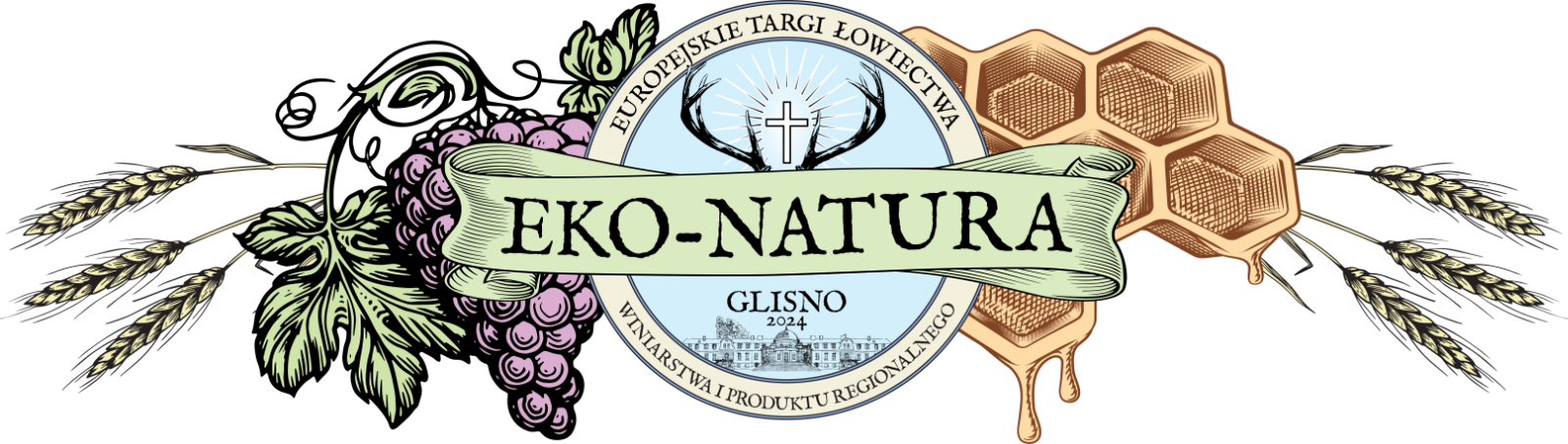 i konkursu na „Produkt Regionalny Targów EKO-NATURA”Glisno 2024Stanowiący umowę najmu powierzchni otwartej pod stoisko, zawartą pomiędzy Organizatorami: Targów ,,Eko – Natura”, tj. Kołem łowieckim ,,CIS” w Ośnie Lubuskim, ul, Słubicka 32A,      69-110 Kowalów oraz Kołem Łowieckim ,,Bory Lubuskie” w Gorzowie Wlkp. ul. Lubuska 101,  66-446 Deszczno a Wystawcą (uczestnikiem) podczas Targów ,,Eko - Natura”, które odbędą się 24 i 25 sierpnia 2024 roku na terenach parkowych LODR Oddział w Lubniewicach z/s w Gliśnie.Kompletny i czytelnie wypełniony „Formularz Zgłoszeniowy”, proszę przesłać do dnia 30.06.2024r. pocztą elektroniczną na adres: cis.eko-natura@wp.pl   1. Wystawca (nazwa firmy, przedsiębiorstwa itp.) lub imię i nazwisko, osoba do kontaktu                                      (wypełnić drukowanymi literami, lub pieczęć Wystawcy):..................................................................................................................................................................2. Adres (miejscowość, ulica, nr domu, kod pocztowy, poczta - wypełnić drukowanymi literami, lub pieczęć Wystawcy):..................................................................................................................................................................3. Telefon komórkowy: ...........................................; lub telefon  stacjonarny: …................................;e-mail: ..............................................................,4. NIP (dane potrzebne do wystawienia dokumentu księgowego, tylko w przypadku prowadzenia działalności gospodarczej): …........................................,5. REGON (dane potrzebne do wystawienia dokumentu księgowego, tylko w przypadku prowadzenia działalności gospodarczej): ……..……………………………..,6. PESEL (dane potrzebne do wystawienia dokumentu księgowego, tylko w przypadku osób fizycznych): ………..……………………………………………………,7. Dane kontaktowe (proszę wypełnić tylko w przypadku, gdy są inne niż wskazane powyżej):Imię i nazwisko osoby upoważnionej do kontaktu z Organizatorem: ....................................................                                                      (wypełnić drukowanymi literami)tel. kom.: .............................., tel. stacjonarny: ..........................; e-mail: ….......…................................,8. Rodzaj prezentowanej oferty wystawienniczej (np. produkcja, usługi, handel, itp.), wraz z opisem (np. sprzedawanych produktów, prezentowanych usług, itp.): …................................................................................................................................................................................................................................…...............................................................................................................................................................Zgłaszam zajęcie powierzchni wystawienniczej w dniu /ach (prosimy zaznaczyć jedno pole właściwe): 24.08.2024r. (sobota)25.08.2024r. (niedziela)24-25.08.2024 (sobota-niedziela)2. Zgłaszamy prawo do jednego stoiska, w związku z zapisem w § 2 pkt 10 Regulaminu Targów*:dotyczynie dotyczy3. Parametry techniczne stoiska Dodatkowa informacja: proszę, aby zamawiane stoiska były łączone: TAK/NIE/NIE DOTYCZY (proszę zaznaczyć właściwe). Minimalna powierzchnia stoiska wynosi 9 m2.Zgłaszam udział w konkursie pn.: ,,Produkt Regionalny Targów EKO-NATURA” (w konkursie mogą wziąć również udział producenci, usługodawcy itd. nie wystawiający się podczas targów). Uczestnicy Konkursu muszą stosować się do Regulaminy Konkursu, dostępnego wraz z Regulaminem TargówZ chwilą złożenia niniejszego formularza:akceptuję bez zastrzeżeń „Regulamin Uczestnictwa w Europejskich Targach Łowiectwa, Winiarstwa i Produktu Regionalnego EKO – NATURA” i Regulamin Konkursu na „Produkt Regionalny Targów EKO-NATURA” w ramach Europejskich Targach Łowiectwa, Winiarstwa i Produktu Regionalnego EKO – NATURA organizowanych przez Koło łowieckie ,,CIS” w Ośnie Lubuskim oraz Koło Łowieckie ,,Bory Lubuskie” w Gorzowie Wlkp. zobowiązuję się do przestrzegania w/w regulaminów.Kompletny i czytelnie wypełniony „Formularz Zgłoszeniowy”, proszę przesłać do dnia 30.06.2024r. pocztą elektroniczną na adres: cis.eko-natura@wp.pl KLAUZULA INFORMACYJNARealizacja obowiązku informacyjnego o ochronie danych osobowychNa podstawie art. 13 ust. 1 i 2 rozporządzenia Parlamentu Europejskiego i Rady (UE) 2016/679 z dnia 27 kwietnia 2016 r. w sprawie ochrony osób fizycznych w związku z przetwarzaniem danych osobowych i w sprawie swobodnego przepływu takich danych oraz uchylenia dyrektywy 95/46/WE (ogólne 4 rozporządzenie o ochronie danych „RODO”), informujemy o zasadach przetwarzania Pani/Pana danych osobowych oraz przysługujących Pani/Panu prawach z tym związanych:1. Administratorem Pani/Pana danych osobowych jest Koło łowieckie ,,CIS” w Ośnie Lubuskim, ul, Słubicka 32A, 69-110 Kowalów, tel. 729 676 970, adres e-mail: cis.eko-natura@wp.pl2. Pani/Pana dane osobowe przetwarzane będą w celach:a) realizacji umowy uczestnictwa w Targach Eko-Natura Glisno' 2024 - podstawą prawną przetwarzania danych jest wykonanie umowy (art. 6 ust.1 lit. b RODO),b) marketingowych - podstawą prawną przetwarzania danych jest prawnie uzasadniony interes Organizatora - marketing własnych produktów i usług (art. 6 ust. 1 lit. f RODO).4. Kategoria danych osobowych – zgodnie z formularzem zgłoszeniowym.5. Odbiorcami Pani/Pana danych osobowych będą wyłącznie podmioty uprawnione do uzyskania danych osobowych lub inne zewnętrzne podmioty wspierające Koło Łowieckie ,,Cis w Ośnie Lubuskim w zakresie usług informatycznych, księgowych lub współpracujących z Koło Łowieckie ,,Cis w Ośnie Lubuskim w ramach kampanii marketingowych, przy czym takie podmioty będą przetwarzać dane na podstawie umowy      z Kołem Łowieckim ,,Cis w Ośnie Lubuskim i wyłącznie zgodnie z jego poleceniami.6. Administrator nie przekazuje danych do państwa trzeciego lub organizacji międzynarodowej.7. Pani/Pana dane osobowe przechowywane będą przez okres trwania umowy oraz w terminie 10 lat od daty zakończenia umowy w celu dochodzenia ewentualnych roszczeń, wykonania obowiązków wynikających z przepisów prawa, w tym w szczególności podatkowych i rachunkowych, bądź do momentu wycofania zgody, a w przypadku przetwarzania danych na podstawie prawnie uzasadnionego celu Administratora – do czasu trwania akcji marketingowych bądź do momentu wniesienia sprzeciwu.8. Ma Pani/Pan prawo do dostępu do danych osobowych, do ich sprostowania, usunięcia lub ograniczenia przetwarzania, prawo do wniesienia sprzeciwu wobec przetwarzania, prawo do przenoszenia danych, prawo do cofnięcia zgody w dowolnym momencie.9. Ma Pani/Pan prawo wniesienia skargi do organu nadzorczego.10. Podanie danych osobowych jest dobrowolne, jednakże odmowa podania danych może skutkować odmową zawarcia umowy lub wykonania danej usługi, a także udzielenia świadczenia.11. Pana/Pani dane nie będą poddane zautomatyzowanemu podejmowaniu decyzji (profilowaniu).Organizatorzy:Koło łowieckie ,,CIS” Ośno Lubuskie / +48 729 676 970     Koło Łowieckie ,,Bory Lubuskie” w Gorzowie Wlkp. / +48 661 055 540e-mail: cis.eko-natura@wp.plCZĘŚĆ 1 - WYPEŁNIAJĄ WSZYSCY CZĘŚĆ 2 - WYPEŁNIAJĄ WSZYSCY WYSTAWCYWIELKOŚĆ STOISKAForma stoiska:namiotfood truckprzyczepa gastronomicznainne (jakie?)……………………………………...................................................................Wymagania:dostęp do wody przy stoiskudostęp do prądu (ile?) ….............................................................................dostęp do siły (ile?) …........................................................................CZĘŚĆ 3 - WYPEŁNIAJĄ WSZYSCY UCZESTNICY KONKURSUKategoria produktu / ów*:I. Produkty pochodzenia zwierzęcego (np. ryby, drób, mięso, wędliny, mleko, sery, farsze, miód i jego przetwory)Nazwa produktu / ów  …........................................................................................................................................................Opis produktu/ów: …..................................................….......................................................................................................................................................…..........................................................................................................................................................................................................….................................................…........................................................................................................................................................Kategoria produktu / ów*:II.  Produkty pochodzenia roślinnego (np. warzywa, owoce, powidła, konfitury marmolady, octy, marynaty, zakwasy, soki, mąki, kasze, chleby i inne wypieki)Nazwa produktu / ów  …........................................................................................................................................................Opis produktu/ów: …..................................................….......................................................................................................................................................…..........................................................................................................................................................................................................….................................................…...................................................................................................................................................................................................................Kategoria produktu / ów*:III.  Napoje (alkoholowe i bezalkoholowe)Nazwa produktu / ów  …........................................................................................................................................................Opis produktu/ów: …..................................................….......................................................................................................................................................…..........................................................................................................................................................................................................….................................................…....................................................................................................................................................................................................................